РЕШЕНИЕ
Глазовской городской Думы
седьмого созыва№ 441	20  декабря 2023 годаО согласовании внесения изменений в муниципальную программу «Реализация молодежной политики» на 2020-2025 годы», утвержденную постановлением Администрации города Глазова от 16.10.2019  № 7/5В соответствии с Бюджетным кодексом Российской Федерации, Решением Глазовской городской Думы от 30.03.2016 № 99 «Об утверждении положения «О бюджетном процессе в муниципальном образовании «Город Глазов», Уставом муниципального образования «Городской округ «Город Глазов» Удмуртской Республики»,Глазовская городская Дума решает:Согласовать внесение изменений в муниципальную программу «Реализация молодежной политики» на 2020-2025 годы», утвержденную постановлением Администрации города Глазова от 16.10.2019 года № 7/5», изложив её в новой редакции согласно Приложению к настоящему решению.	Председатель	Глазовской городской Думы		                                      И.А. Волков	город Глазов         «__» декабря 2023 года Приложение 1 к РешениюГлазовской городской Думы№ 441 от 20.12.2023 годаМуниципальная программа«Реализация молодежной политики» на 2020 – 2026 годы»Краткая характеристика (паспорт) муниципальной программы Приоритеты, цели и задачи в сфере деятельностиВ соответствии с Основами государственной молодежной политики Российской Федерации на период до 2025 года, утверждёнными распоряжением Правительства Российской Федерации от 29 ноября 2014 года № 2403-р (далее – Основы государственной молодежной политики Российской Федерации), а так же Федеральным законом «О молодежной политике в Российской Федерации» от 30.12.2020 N 489-ФЗ, целями государственной молодёжной политики являются совершенствование правовых, социально-экономических и организационных условий для успешной самореализации молодежи, направленной на раскрытие ее потенциала для дальнейшего развития Российской Федерации, а также содействие успешной интеграции молодежи в общество и повышению ее роли в жизни страны.Основные положения программы соответствуют целям и задачам регионального проекта «Социальная активность», реализуемого в рамках национального проекта «Образование» - развитие добровольчества (волонтерства), развитие талантов и способностей у детей и молодежи, в т.ч. студентов, путем поддержки общественных инициатив и проектов, вовлечения к 2026 году в добровольческую деятельность 20 % граждан, вовлечения 45 % молодежи в творческую деятельность и 70 % студентов в клубное студенческое движение.Для реализации молодежной политики в Удмуртской Республике утвержден Закон Удмуртской Республики от 11.10.2021 № 107-РЗ «О реализации молодёжной политики в Удмуртской Республике» и государственная программа Удмуртской Республики «Развитие физической культуры, спорта и молодежной политики». Цели государственной программы: вовлечение граждан Удмуртии в процесс возрождения духовного, патриотического становления в интересах укрепления единства нации, формирование сознательного отношения к выполнению конституционных обязанностей; создание правовых, социально-экономических, политических, культурных и организационных условий и гарантий, направленных на развитие и поддержку молодых граждан и их самореализацию, в интересах общества и государства.К вопросам местного значения городских округов Федеральным законом от 6 октября 2003 года №131-ФЗ «Об общих принципах организации местного самоуправления в Российской Федерации» отнесен вопрос организации и осуществления мероприятий по работе с детьми и молодежью.Исходя из полномочий органов местного самоуправления городского округа, с учетом приоритетов и целей государственной политики, существующих проблем в сфере молодежной политики, определены цели и задачи программы. Цель:создание правовых, социально-экономических, политических, культурных и организационных условий и гарантий, направленных на развитие и поддержку молодых граждан и их самореализацию, в интересах общества и государства;Задачи:поддержка социальных инициатив молодежи, вовлечение молодежи в социальную практику и ее информирование о потенциальных возможностях развития;профилактика асоциальных явлений в молодежной среде;создание условий для развития наставничества, поддержки общественных инициатив и проектов;формирование эффективной системы выявления, поддержки и развития способностей и талантов у детей и молодежи, основанной на принципах справедливости, всеобщности и направленной на самоопределение и профессиональную ориентацию всех обучающихся;обеспечение совершенствования межведомственного взаимодействия исполнительных органов власти, органов местного самоуправления, общественных объединений, добровольческих (волонтерских) организаций, социально ориентированных некоммерческих организаций, средств массовой информации и других заинтересованных организаций в сфере развития добровольческого (волонтерского) движения, вовлечение в добровольческую деятельность глазовчан всех возрастов;вовлечение глазовчан в процесс возрождения духовного, патриотического становления в интересах укрепления единства нации, формирование сознательного отношения к выполнению конституционных обязанностей;расширение возможностей для творческой самореализации талантливой молодежи.создание ресурсного центра добровольчества;разработка программ поддержки и стимулирования добровольчества;развитие всех направлений добровольчества (волонтерство в ЧС, предпринимательское волонтерство).Приложение 2к муниципальной программе«Реализация молодежной политики»на 2020 – 2026 годыПеречень основных мероприятий муниципальной программы«Реализация молодежной политики» Приложение 3к муниципальной программе«Реализация молодежной политики» на 2020 – 2026 годыФинансовая оценка применения мер муниципального регулированияПриложение 4к муниципальной программе«Реализация молодежной политики»на 2020 – 2026 годыПрогноз сводных показателей муниципальных заданий на оказание муниципальных услуг (выполнение работ)Ресурсное обеспечение реализации муниципальной программы за счет средств бюджета города ГлазоваПриложение 6к муниципальной программе«Реализация молодежной политики» на 2020 – 2026 годыПрогнозная (справочная) оценка ресурсного обеспечения реализации муниципальной программы за счет всех источников финансирования Городская Дума муниципального образования «Городской округ «Город Глазов» Удмуртской Республики» (Глазовская городская Дума)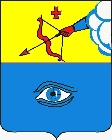 Удмурт Элькуныс «Глазкар» кар округ» муниципал кылдытэтлэн кар Думаез(Глазкар Дума)Наименование программы«Реализация молодежной политики» на 2020 – 2026 годыКоординаторПервый Заместитель Главы Администрации города Глазова Ответственный исполнитель Управление культуры, спорта и молодежной политики Администрации города ГлазоваСоисполнители Управление образования Администрации города Глазова, Управление архитектуры и градостроительства Администрации города Глазова, Муниципальное бюджетное учреждение «Молодежный центр»ЦельСоздание правовых, социально-экономических, политических, культурных и организационных условий и гарантий, направленных на развитие и поддержку молодых граждан и их самореализацию, в интересах общества и государстваЗадачи программыподдержка социальных инициатив молодежи, вовлечение молодежи в социальную практику и ее информирование о потенциальных возможностях развития;профилактика асоциальных явлений в молодежной среде;создание условий для развития наставничества, поддержки общественных инициатив и проектов;формирование эффективной системы выявления, поддержки и развития способностей и талантов у детей и молодежи, основанной на принципах справедливости, всеобщности и направленной на самоопределение и профессиональную ориентацию всех обучающихся;обеспечение совершенствования межведомственного взаимодействия исполнительных органов власти, органов местного самоуправления, общественных объединений, добровольческих (волонтерских) организаций, социально ориентированных некоммерческих организаций, средств массовой информации и других заинтересованных организаций в сфере развития добровольческого (волонтерского) движения, вовлечение в добровольческую деятельность глазовчан всех возрастов;вовлечение глазовчан в процесс возрождения духовного, патриотического становления в интересах укрепления единства нации, формирование сознательного отношения к выполнению конституционных обязанностей;расширение возможностей для творческой самореализации талантливой молодежи;создание ресурсного центра добровольчества;разработка программ поддержки и стимулирования добровольчества;развитие всех направлений добровольчества (волонтерство в ЧС, предпринимательское волонтерство).Приоритетные проекты (программы) реализуемые в рамках муниципальной программы Национальный проект «Образование»Региональные проекты (программы) федеральных национальных проектов (программ) в рамках муниципальной программыРегиональный проект «Социальная активность»Целевые показатели Доля молодых граждан, охваченных городскими мероприятиями патриотической направленности, в общей численности молодежи, в %.Доля молодежи, задействованной в мероприятиях по вовлечению в творческую деятельность в общей численности молодежи, в %.Доля обучающихся, вовлеченных в деятельность общественных объединений на базе образовательных организаций общего образования, среднего и высшего профессионального образования от общего количества обучающихся, в %.Доля граждан, вовлеченных в добровольческую деятельность, в %.Охват детей и подростков «группы риска», состоящих на учете в подразделениях по делам несовершеннолетних, мероприятиями профилактической направленности, в %.Доля студентов, вовлеченных в клубное студенческое движение, от общего числа студентов, в %.Число творческих конкурсов по новым направлениям, ед.Число пользователей услуг ресурсного центра добровольчества, тыс. чел. Количество вовлеченных в волонтерскую деятельность, тыс. чел. Количество реализуемых направлений добровольчества, ед.Число добровольцев в разных возрастных группах, чел.Число добровольческих отрядов/групп/объединений на предприятиях, учреждениях, в организациях, ед.Сроки и этапы реализацииСрок реализации - 2020-2026 годыРесурсное обеспечение Общий объем финансирования мероприятий муниципальной программы за 2020 – 2026 годы за счет средств бюджета муниципального образования «Городской округ «Город Глазов» Удмуртской Республики» составит 99 417,07 тыс. рублей, в том числе:Ресурсное обеспечение программы за счет средств бюджета города Глазова представлено в Приложении 5 к Программе и подлежит уточнению в рамках бюджетного цикла. Ресурсное обеспечение программы за счет всех источников представлено в Приложении 6 к Программе.Ожидаемые конечные результаты, оценка планируемой эффективностиДоля молодых граждан, охваченных городскими мероприятиями патриотической направленности, в общей численности молодежи – 45%.Доля молодежи, задействованной в мероприятиях по вовлечению в творческую деятельность в общей численности молодежи – 45%.Доля обучающихся, вовлеченных в деятельность общественных объединений на базе образовательных организаций общего образования, среднего и высшего профессионального образования от общего количества обучающихся – 35%.Доля граждан, вовлеченных в добровольческую деятельность – 20%.Охват детей и подростков «группы риска», состоящих на учете в подразделениях по делам несовершеннолетних, мероприятиями профилактической направленности, в процентах – 32%.Доля студентов, вовлеченных в клубное студенческое движение, от общего числа студентов – 70%.Число конкурсов по новым направлениям – 2 ед.Число пользователей услуг ресурсного центра добровольчества – 3 тыс. чел.Количество вовлеченных в волонтерскую деятельность – 12 тыс.чел.Количество реализуемых направлений добровольчества – 17 ед.Число добровольцев в разных возрастных группах, ед.:7-13 лет - 200014-17 - 400014-30  - 18-35 - 100031-54 – 36-54 - 100055 и старше – 1000;Число добровольческих отрядов/групп/объединений на предприятиях, учреждениях, в организациях – 48 ед.Приложение 1к муниципальной программе«Реализация молодежной политики» на 2020 – 2026 годыСведения о составе и значениях целевых показателей муниципальной программыПриложение 1к муниципальной программе«Реализация молодежной политики» на 2020 – 2026 годыСведения о составе и значениях целевых показателей муниципальной программыПриложение 1к муниципальной программе«Реализация молодежной политики» на 2020 – 2026 годыСведения о составе и значениях целевых показателей муниципальной программыПриложение 1к муниципальной программе«Реализация молодежной политики» на 2020 – 2026 годыСведения о составе и значениях целевых показателей муниципальной программыПриложение 1к муниципальной программе«Реализация молодежной политики» на 2020 – 2026 годыСведения о составе и значениях целевых показателей муниципальной программыПриложение 1к муниципальной программе«Реализация молодежной политики» на 2020 – 2026 годыСведения о составе и значениях целевых показателей муниципальной программыПриложение 1к муниципальной программе«Реализация молодежной политики» на 2020 – 2026 годыСведения о составе и значениях целевых показателей муниципальной программыПриложение 1к муниципальной программе«Реализация молодежной политики» на 2020 – 2026 годыСведения о составе и значениях целевых показателей муниципальной программыПриложение 1к муниципальной программе«Реализация молодежной политики» на 2020 – 2026 годыСведения о составе и значениях целевых показателей муниципальной программыПриложение 1к муниципальной программе«Реализация молодежной политики» на 2020 – 2026 годыСведения о составе и значениях целевых показателей муниципальной программыПриложение 1к муниципальной программе«Реализация молодежной политики» на 2020 – 2026 годыСведения о составе и значениях целевых показателей муниципальной программыПриложение 1к муниципальной программе«Реализация молодежной политики» на 2020 – 2026 годыСведения о составе и значениях целевых показателей муниципальной программыПриложение 1к муниципальной программе«Реализация молодежной политики» на 2020 – 2026 годыСведения о составе и значениях целевых показателей муниципальной программыПриложение 1к муниципальной программе«Реализация молодежной политики» на 2020 – 2026 годыСведения о составе и значениях целевых показателей муниципальной программы Код аналитической программной классификации Код аналитической программной классификации№ п/пНаименование целевого показателяЕдиница измеренияЗначения целевых показателейЗначения целевых показателейЗначения целевых показателейЗначения целевых показателейЗначения целевых показателейЗначения целевых показателейЗначения целевых показателей Код аналитической программной классификации Код аналитической программной классификации№ п/пНаименование целевого показателяЕдиница измерения2018 год2019 год2020 год2021 год2022 год2023 год2024 год2025 год2026 годМППп№ п/пНаименование целевого показателяЕдиница измеренияпрогнозпрогнозфактпрогнозпрогнозпрогнозпрогнозпрогнозпрогноз110Программа «Реализация молодежной политики»Программа «Реализация молодежной политики»Программа «Реализация молодежной политики»Программа «Реализация молодежной политики»Программа «Реализация молодежной политики»Программа «Реализация молодежной политики»Программа «Реализация молодежной политики»Программа «Реализация молодежной политики»Программа «Реализация молодежной политики»1101Доля молодежи, задействованной в мероприятиях по вовлечению в творческую деятельность в общей численности молодежи%--673639424545451102Доля обучающихся, вовлеченных в деятельность общественных объединений на базе образовательных организаций общего образования, среднего и высшего профессионального образования от общего количества обучающихся%--24,52025303535351103Охват детей и подростков «группы риска», состоящих на учете в подразделениях по делам несовершеннолетних, мероприятиями профилактической направленности%--121,23232323232321104Доля студентов, вовлеченных в клубное студенческое движение, от общего числа студентов%--444050607070701105Число творческих конкурсов по новым направлениямед-------231106Доля граждан, вовлеченных в добровольческую деятельность%--1,241115182020201107Число пользователей услуг ресурсного центра добровольчества тыс. чел.-------3,04,81108Количество вовлеченных в волонтерскую  деятельностьтыс. чел.-------12151109Количество реализуемых направлений добровольчестваЕд.-------171711010Число добровольцев в разных возрастных группах:Чел.-------110107-13 лет200025181101014-17400053821101014-30--1101018-35400053821101031-54--1101036-54100012321101055 и старше1000123211011Число добровольческих отрядов/групп/объединений на предприятиях, учреждениях, в организацияхЕд.-------485811012Доля молодых граждан, охваченных городскими мероприятиями патриотической направленности, в общей численности молодежи%--37,7454545454545Код аналитической программной классификацииКод аналитической программной классификацииКод аналитической программной классификацииКод аналитической программной классификацииНаименование подпрограммы, основного мероприятия, мероприятияОтветственный исполнитель, соисполнителиСрок выполненияОжидаемый непосредственный результатВзаимосвязь с целевыми показателями МППпОММНаименование подпрограммы, основного мероприятия, мероприятияОтветственный исполнитель, соисполнителиСрок выполненияОжидаемый непосредственный результатВзаимосвязь с целевыми показателями 110Программа «Реализация молодежной политики»Программа «Реализация молодежной политики»Программа «Реализация молодежной политики»Программа «Реализация молодежной политики»Программа «Реализация молодежной политики»11001Реализация проектов, программ и проведение мероприятий для детей, подростков и молодежиРеализация проектов, программ и проведение мероприятий для детей, подростков и молодежиРеализация проектов, программ и проведение мероприятий для детей, подростков и молодежиРеализация проектов, программ и проведение мероприятий для детей, подростков и молодежиРеализация проектов, программ и проведение мероприятий для детей, подростков и молодежи110011Организация мероприятий в сфере молодежной политики, направленных на формирование системы развития талантливой и инициативной молодежи, создание условий для самореализации подростков и молодежи, развитие творческого, профессионального, интеллектуального потенциалов подростков и молодежиМБУ «Молодежный центр»2020-2026 Стимулирование молодёжи, занимающейся инновационной и творческой деятельностью, вносящей вклад в реализацию социально значимых проектов в сфере государственной молодёжной политики.11.0.1110012Создание условий для реализации муниципальной программыМБУ «Молодежный центр»2020-2026 -110013Проведение творческих конкурсов, в том числе по новым направлениям (стрит-арт и пр.), расширение практики предоставления грантов и стипендийуправление культуры, спорта и молодежной политики, управление образования, МБУ «Молодежный центр»2024-2026Стимулирование молодёжи, занимающейся инновационной и творческой деятельностью, вносящей вклад в реализацию социально значимых проектов в сфере государственной молодёжной политики.11.0.511002Обеспечение доступности для молодежи необходимого минимума социальных услугОбеспечение доступности для молодежи необходимого минимума социальных услугОбеспечение доступности для молодежи необходимого минимума социальных услугОбеспечение доступности для молодежи необходимого минимума социальных услугОбеспечение доступности для молодежи необходимого минимума социальных услуг110021Содействие участию молодежи в развитии государства и общества, поддержка социальных инициативуправление культуры, спорта и молодежной политики, управление образования, МБУ «Молодежный центр»2020-2026 Стимулирование молодёжи, занимающейся инновационной и творческой деятельностью, вносящей вклад в реализацию социально значимых проектов в сфере государственной молодёжной политики, организация и проведение мероприятий молодежных общественных организаций города, создание условий и гарантий, направленных на развитие и поддержку молодежи, её самореализацию в интересах общества и государства, организацию и проведение мероприятий.11.0.111.0.211.0.3110022Формирование духовности, нравственности и здорового образа жизниуправление культуры, спорта и молодежной политики, управление образования, МБУ «Молодежный центр»2020-2026 Создание условий и гарантий, направленных на развитие и поддержку молодежи, её самореализацию в интересах общества и государства. Организация и проведение мероприятий, направленных на пропаганду здорового образа жизни, организация и проведение массовых мероприятий для молодежи.11.0.111.0.12110023Поддержка талантливой молодежи, поддержка и развитие творчества молодежиуправление культуры, спорта и молодежной политики, управление образования, МБУ «Молодежный центр»2020-2026 Организация и проведение массовых мероприятий для молодежи, организация и проведение мероприятий, посвященных празднованию Дня молодежи,   организация и проведение форумов, активов, выделение грантов для молодежи, участие в летних и зимних лагерных сменах (в т.ч. организация), экскурсиях для подростков и молодежи, стимулирование молодежи, занимающейся инновационной и творческой деятельностью, вносящей вклад в реализацию социально значимых проектов в сфере государственной молодежной политики.Применение инновационных технологий выявления и подготовки талантливой молодежи, проведение творческих конкурсов, в т.ч. по новым направлениям (стрит-арт и пр.), расширение практики предоставления грантов и стипендий.Содействие созданию молодежного открытого общегородского медиа-центра11.0.1110024Социальная поддержка молодой семьиуправление культуры, спорта и молодежной политики, МБУ «Молодежный центр»2020-2026 Организация работы клубов молодых семей, популяризация движения клубов молодых семей, формирование семейных ценностей и здорового образа жизни у молодёжи.11.0.1110025Развитие системы подготовки и переподготовки кадров по работе с молодежью, формирование кадрового резервауправление культуры, спорта и молодежной политики, МБУ «Молодежный центр»2020-2026Участие в республиканских и всероссийских семинарах, конференциях, курсах повышения квалификации, активах, форумах, фестивалях, экскурсиях. Повышение уровня профессиональной подготовки и компетентности кадров сферы государственной молодежной политики.11.0.111.0.211.0.311.0.4110026Организация работы со студенчествомуправление культуры, спорта и молодежной политики, МБУ «Молодежный центр»2020-2026 Организация и проведение массовых мероприятий Развитие студенческого самоуправления в образовательных организациях высшего и среднего профессионального образования.Развитие потенциала студенческой молодежи.Развитие интереса к различным видам и направлениям творческой и научной деятельности студентов. 11.0.211.0.5110027Патриотическое воспитание молодежиуправление культуры, спорта и молодежной политики, управление образования, МБУ «Молодежный центр»2023-2026Воспитание чувства патриотизма, готовности служить Отечеству и активной гражданской позиции, увековечивание памяти и воспитание уважения к российским гражданам, погибшим при исполнении воинского долга. Развитие правовой культуры молодежи, формирование актива молодежи по патриотическому, правовому воспитанию из числа инициативных и талантливых (одаренных) молодых людей.11.0.111.0.12110028Трудоустройство и занятость подростков и молодежиуправление культуры, спорта и молодежной политики, управление образования, МБУ «Молодежный центр»2020-2026 Оказание помощи во временном трудоустройстве и занятости, учащимся в возрасте от 14 до 18 лет, студентам в свободное от учебы время и незанятой молодёжи.11.0.111.0.3110028Оплата труда руководителей (бригадиров)управление культуры, спорта и молодежной политики, управление образования, МБУ «Молодежный центр»2020-2026 Оказание помощи во временном трудоустройстве и занятости, учащимся в возрасте от 14 до 18 лет, студентам в свободное от учебы время и незанятой молодёжи.11.0.111.0.3110029Реализация мероприятий по организации отдыха, оздоровления и занятости детей, подростков и молодежи в УР (софинансирование)Управление культуры, спорта и молодежной политики2020-2026Создание условий и гарантий, направленных на развитие и поддержку молодёжи, её самореализацию в интересах общества и государства.11.0.11100210Подготовка муниципальных учреждений социальной сферы к отопительному сезонуМБУ «Молодежный центр»2020-2026Подготовка здания МБУ «Молодежный центр» к отопительному сезону11.0.11100211Погашение кредиторской задолженности прошлых летМБУ «Молодежный центр»2020-2026МБУ «Молодежный центр» погасит кредиторскую задолженность прошлых лет1100212Повышение ориентации городской среды на потребности подростков и молодежи («дружелюбный город»)управление архитектуры и градостроительства,управление культуры, спорта и молодежной политики, управление образования2020-2026 Создание мест притяжения для молодежи (культурные центры, клубы, коворкинги), обустройство открытых площадок для активного отдыха подростков (скейтборкинг и пр.), создание рекреационных зон локального значения для молодых семей (в т.ч. на базе дворовых территорий)11.0.111.0.31100213Реализация проектов, программ и проведение мероприятий, профилактические мероприятия с детьми, школьниками и молодежьюуправление культуры, спорта и молодежной политики, управление образования.2020-2026 Организация и проведение мероприятий профилактического направления: профилактика безнадзорности, беспризорности, правонарушений, антиобщественных действий подростков и молодежи, профилактике экстремизма и терроризма, воспитание толерантности в молодежной среде, профилактика незаконного потребления наркотиков и иные виды и направления профилактики. Популяризация здорового образа жизни, проведение физкультурно-массовых, развлекательных, спортивных мероприятий.11.0.111.0.31100214Поддержка волонтерского движенияуправление культуры, спорта и молодежной политики, управление образования, МБУ «Молодежный центр»2023-2026Создание ресурсного центра добровольчества, разработка программ поддержки и стимулирования добровольчества, развитие всех направлений добровольчества11.0.111.0.211.0.311.0.411.0.511.0.611.0.711.0.811.0.911.0.1011.0.111100215Мероприятия, направленные на развитие добровольчествауправление культуры, спорта и молодежной политики, управление образования, МБУ «Молодежный центр»2023-202611.0.111.0.611.0.711.0.811.0.101100216Совершенствование нормативного правового регулирования и правоприменительной практики в сфере развития добровольчества (волонтерства)управление культуры, спорта и молодежной политики, управление образования2023-2026Подготовка предложений по внесению изменений в Закон Удмуртской Республики от 27.12.2019 г. №78-РЗ «О поддержке добровольческой (волонтерской) деятельности на территории Удмуртской Республики (принят Государственным Советом)», рассмотрение вопросов, связанных с развитием добровольчества11.0.611.0.811.0.911.0.111100217Развитие инфраструктуры поддержки добровольческой (волонтерской) деятельностиуправление культуры, спорта и молодежной политики, управление образования2023-2026Назначение в органах местного самоуправления муниципального образования должностных лиц, ответственных за развитие добровольчества, разработка и утверждение органами местного самоуправления муниципального образования Порядка (Регламента) взаимодействия с добровольческими (волонтерскими) организациями, обеспечение ведения отдельного раздела «Добровольчество» на официальном сайте «Добро.Центра» МБУ «Молодежный центр» города Глазова, публикация в средствах массовой информации города Глазова информации о мероприятиях, проводимых в рамках Подпрограммы «Развитие добровольчества (волонтерства), размещение социальной рекламы добровольчества (волонтерства) в городе Глазове, содействие в создании добровольческих (волонтерских) центров на базе образовательных организаций высшего и среднего профессионального образования.11.0.611.0.711.0.811.0.91100218Развитие механизмов образовательной поддержки добровольческой (волонтерской) деятельности управление культуры, спорта и молодежной политики, управление образования, МБУ «Молодежный центр»2023-2026Проведение серии «Уроков добровольчества» для учащихся школ и членов школьных добровольческих (волонтерских) отрядов, реализация программ, направленных на обучение добровольцев (волонтеров), на базе образовательных организаций высшего и среднего образования, реализация программ, направленных на обучение руководителей добровольческих (волонтерских) отрядов, координаторов добровольческих отрядов, реализация программ, направленных на обучение «серебряных» добровольцев (волонтеров), реализация программ, направленных на обучение благополучателей (адресатов получения услуг добровольцев).11.0.611.0.711.0.811.0.101100219Реализация мер поощрения и поддержки граждан, участвующих в добровольческой (волонтерской) деятельностиуправление культуры, спорта и молодежной политики, управление образования2023-2026Подготовка Положения конкурса «Доброволец года 2022» и включение в городской конкурс «Человек года» номинацию «Доброволец года», организация и проведение праздничного мероприятия, посвященного Международному дню Добровольца (волонтера), направление благодарственных писем участникам добровольческих (волонтерских) мероприятий, организация и проведение конкурсов молодежных проектов, в том числе добровольцев (волонтеров), осуществляющих свою деятельность на территории города Глазова, предоставление приглашений на культурно-массовые и спортивные мероприятия для добровольцев (волонтеров).11.0.111.0.611.0.81100220Мероприятия, направленные на развитие добровольческой (волонтерской) деятельности в городе Глазовеуправление культуры, спорта и молодежной политики, управление образования, МБУ «Молодежный центр»2023-2026Проведение круглого стола, организация и проведение добровольческих (волонтерских) мероприятий и акций, направленных на популяризацию добровольческой деятельности, организация и проведение добровольческих (волонтерских) мероприятий и акций, направленных на оказание помощи ветеранам Великой Отечественной войны 1941-1945 годов и ветеранам боевых действий, организация и проведение тематических семинаров для руководителей волонтерских формирований, добровольцев, развитие медийного добровольчества (волонтерства),проведение серии семинаров и обучающих занятий для лидеров и руководителей школьных добровольческих (волонтерских) отрядов, организация и проведение добровольческих (волонтерских) мероприятий на объектах культурного наследия, подготовка добровольцев (волонтеров) для участия в мероприятиях по предупреждению ЧС и ликвидации последствий стихийных бедствий, организация обучения добровольцев в данной сфере, подготовка добровольцев (волонтеров) для работы на крупных спортивно-массовых мероприятиях, организация и проведение профильных лагерных смен в рамках добровольческой деятельности.11.0.111.0.611.0.811.0.911.0.1011.0.111100221Проведение значимых городских событий в сфере добровольческой (волонтерской) деятельности (в том числе, посвященные Международному Дню добровольцев) управление культуры, спорта и молодежной политики, управление образования, МБУ «Молодежный центр»2023-2026Привлечение добровольцев (волонтеров) к участию в спортивных мероприятиях в соответствии с Перечнем наиболее значимых спортивных мероприятий, проводимых в городе Глазове, развитие добровольческого (волонтерского) движения в рамках исполнения плана мероприятий, посвященных организации и проведению мероприятий к Победе советского народа в Великой Отечественной войне 1941-1945 годов, привлечение добровольцев (волонтеров) к участию, организация и проведение молодежного добровольческого (волонтерского) слет «МыВместе», городского конкурса «Доброволец года», привлечение добровольцев (волонтеров) к участию в культурных мероприятиях, проводимых в городе Глазове.11.0.611.0.811.0.1011.0.111100222Организация и проведение городских мероприятий, посвященных Дню Призывникауправление культуры, спорта и молодежной политики, управление образования, МБУ «Молодежный центр»2023-2026Формирование у молодежи готовности к вооруженной защите Родины. Патриотическое воспитанием молодежи, повышение качества мероприятий по организации и проведению призыва на военную службу.11.0.111.0.121100223Организация работы городских клубов, центров, кадетских и правовых классов, музеев образовательных учреждений патриотического воспитания молодежиуправление культуры, спорта и молодежной политики, управление образования, МБУ «Молодежный центр»2023-2026Совершенствование работы общеобразовательных школ и учреждений дополнительного образования по военно-патриотическому воспитанию молодежи, возрождение и развитие военно-спортивных традиций.11.0.111.0.121100224Участие в республиканских акциях и мероприятияхуправление культуры, спорта и молодежной политики, управление образования, МБУ «Молодежный центр»2023-2026Воспитание чувства патриотизма, готовности служить Отечеству и активной гражданской позиции, увековечивание памяти и воспитание уважения к российским гражданам, погибшим при исполнении воинского долга. Развитие правовой культуры молодежи, формирование актива молодежи по патриотическому, правовому воспитанию из числа инициативных и талантливых (одаренных) молодых людей.11.0.111.0.12Код аналитической программной классификацииКод аналитической программной классификацииНаименование меры муниципального регулированияПоказатель применения мерыФинансовая оценка результата, тыс. руб.Финансовая оценка результата, тыс. руб.Финансовая оценка результата, тыс. руб.Финансовая оценка результата, тыс. руб.Финансовая оценка результата, тыс. руб.Финансовая оценка результата, тыс. руб.Финансовая оценка результата, тыс. руб.Краткое обоснование необходимости применения мерыМППпНаименование меры муниципального регулированияПоказатель применения меры20202021202220232024 20252026Краткое обоснование необходимости применения меры110Программа «Реализация молодежной политики»Программа «Реализация молодежной политики»Программа «Реализация молодежной политики»Программа «Реализация молодежной политики»Программа «Реализация молодежной политики»Программа «Реализация молодежной политики»Программа «Реализация молодежной политики»Программа «Реализация молодежной политики»Программа «Реализация молодежной политики»Программа «Реализация молодежной политики»Меры муниципального регулирования не поддаются финансовой оценке Меры муниципального регулирования не поддаются финансовой оценке Меры муниципального регулирования не поддаются финансовой оценке Меры муниципального регулирования не поддаются финансовой оценке Меры муниципального регулирования не поддаются финансовой оценке Меры муниципального регулирования не поддаются финансовой оценке Меры муниципального регулирования не поддаются финансовой оценке Код аналитической программной классификацииКод аналитической программной классификацииКод аналитической программной классификацииКод аналитической программной классификацииГРБСНаименование муниципальной услуги (работы)Наименование показателяЕдиница измерения 2020 г.2021 г.2022 г.2023 г.2024 г.2025г2026гМППпОММГРБСНаименование муниципальной услуги (работы)Наименование показателяЕдиница измерения 2020 г.2021 г.2022 г.2023 г.2024 г.20260Программа Реализация молодежной политикиПрограмма Реализация молодежной политикиПрограмма Реализация молодежной политики8 154,4811 594,8511 078,2712 829,1110 788,5710 791,5710 791,57110011957Муниципальная работа: Организация мероприятий в сфере молодежной политики, направленных на формирование системы развития талантливой и инициативной молодежи, создание условий для самореализации подростков и молодежи, развитие творческого, профессионального, интеллектуального потенциалов подростков и молодежи Расходы бюджета города Глазова на оказание муниципальной услуги (выполнение работы)тыс. руб.8 154,4811 594,8511 078,2712 829,1110 788,5710 791,5710 791,57110011957Муниципальная работа: Организация мероприятий в сфере молодежной политики, направленных на формирование системы развития талантливой и инициативной молодежи, создание условий для самореализации подростков и молодежи, развитие творческого, профессионального, интеллектуального потенциалов подростков и молодежи Количество мероприятийЕдиница84848484848484Приложение 5к муниципальной программе«Реализация молодежной политики»на 2020 – 2026 годыКод аналитической программной классификацииКод аналитической программной классификацииКод аналитической программной классификацииКод аналитической программной классификацииКод аналитической программной классификацииНаименование муниципальной программы, подпрограммы, основного мероприятия, мероприятияОтветственный исполнитель, соисполнительКод бюджетной классификацииКод бюджетной классификацииКод бюджетной классификацииКод бюджетной классификацииКод бюджетной классификацииРасходы бюджета муниципального образования, тыс. рублейРасходы бюджета муниципального образования, тыс. рублейРасходы бюджета муниципального образования, тыс. рублейРасходы бюджета муниципального образования, тыс. рублейРасходы бюджета муниципального образования, тыс. рублейРасходы бюджета муниципального образования, тыс. рублейРасходы бюджета муниципального образования, тыс. рублейКод аналитической программной классификацииКод аналитической программной классификацииКод аналитической программной классификацииКод аналитической программной классификацииКод аналитической программной классификацииНаименование муниципальной программы, подпрограммы, основного мероприятия, мероприятияОтветственный исполнитель, соисполнительКод бюджетной классификацииКод бюджетной классификацииКод бюджетной классификацииКод бюджетной классификацииКод бюджетной классификации2020 г. 2021 г.2022 г.2023 г.2024 г.2025 г.2026 г.МППпОММИНаименование муниципальной программы, подпрограммы, основного мероприятия, мероприятияОтветственный исполнитель, соисполнительГРБСРзПрЦСВР2020 г. 2021 г.2022 г.2023 г.2024 г.2025 г.2026 г.110Реализация молодежной политикиВСЕГО11 166,8615 541,3215 897,4622 112,6011 564,2711 567,2711 567,27110Реализация молодежной политикиУправление культуры, спорта и молодежной политики Администрации города Глазова9579 490,7213 082,3213 089,9319 736,7611 364,2711 367,2711 367,27110Реализация молодежной политикиУправление образования Администрации города Глазова9741 676,152 459,002 807,532 375,84200,00200,00200,0011001Реализация проектов, программ и проведение мероприятий для детей, подростков и молодежиУправление культуры, спорта и молодежной политики Администрации города Глазова9578 193,0211 640,2711 495,5817 009,6610 836,2710 839,2710 839,27110011Организация мероприятий в сфере молодежной политики, направленных на формирование системы развития талантливой и инициативной молодежи, создание условий для самореализации подростков и молодежи, развитие творческого, профессионального, интеллектуального потенциалов подростков и молодежи 957070711001667706118 154,4811 594,8511 078,2712 829,1110 788,5710 791,5710 791,57110011Организация мероприятий в сфере молодежной политики, направленных на формирование системы развития талантливой и инициативной молодежи, создание условий для самореализации подростков и молодежи, развитие творческого, профессионального, интеллектуального потенциалов подростков и молодежи 957070711001667706120,000,0027,1699,710,000,000,00110012Создание условий для реализации муниципальной программы957070711001606506126,104,870,000,000,000,000,00110012Создание условий для реализации муниципальной программы957070711001606206120,000,000,0019,7019,7019,7019,70110012Создание условий для реализации муниципальной программы9570707110016064061232,4440,5540,5528,0028,0028,0028,00110012Создание условий для реализации муниципальной программы957070711001716906120,000,00289,60119,370,000,000,00110012Создание условий для реализации муниципальной программы957070711001616906120,000,000,003 383,330,000,000,00110012Создание условий для реализации муниципальной программы957070711001003106120,000,000,00500,440,000,000,00110012Создание условий для реализации муниципальной программы957070711001042216120,000,0060,0030,000,000,000,0011002Обеспечение доступности для молодежи необходимого минимума социальных услугВСЕГО2 973,853 901,054 401,885 102,94728,00728,00728,0011002Обеспечение доступности для молодежи необходимого минимума социальных услугУправление культуры, спорта и молодежной политики Администрации города Глазова9571 297,701 442,051 594,352 727,10528,00528,00528,0011002Обеспечение доступности для молодежи необходимого минимума социальных услугУправление образования Администрации города Глазова9741 676,152 459,002 807,532 375,84200,00200,00200,00110021Содействие участию молодежи в развитии государства и общества, поддержка социальных инициативУправление образования Администрации города Глазова974070711002095506120,00347,800,000,000,000,000,00110021Содействие участию молодежи в развитии государства и общества, поддержка социальных инициативУправление образования Администрации города Глазова974070711002S95506120,000,00348,680,000,000,000,00110021Содействие участию молодежи в развитии государства и общества, поддержка социальных инициативУправление культуры, спорта и молодежной политики Администрации города Глазова9570707110026144061245,2453,0061,000,000,000,000,00110021Содействие участию молодежи в развитии государства и общества, поддержка социальных инициативУправление культуры, спорта и молодежной политики Администрации города Глазова957070711002614402440,000,000,000,000,000,000,00110022Формирование духовности, нравственности и здорового образа жизниУправление культуры, спорта и молодежной политики Администрации города Глазова957070711002614402449,520,000,000,0050,0050,0050,00110022Формирование духовности, нравственности и здорового образа жизниУправление культуры, спорта и молодежной политики Администрации города Глазова95707071100261440612112,07122,0045,0050,000,000,000,00110023Поддержка талантливой молодежи, поддержка и развитие творческой молодежиУправление культуры, спорта и молодежной политики Администрации города Глазова957070711002095506120,00352,810,000,000,000,000,00110023Поддержка талантливой молодежи, поддержка и развитие творческой молодежиУправление культуры, спорта и молодежной политики Администрации города Глазова957070711002S95506120,000,00352,611 534,370,000,000,00110023Поддержка талантливой молодежи, поддержка и развитие творческой молодежиУправление культуры, спорта и молодежной политики Администрации города Глазова957070711002614402440,000,0047,830,00100,00100,00100,00110023Поддержка талантливой молодежи, поддержка и развитие творческой молодежиУправление культуры, спорта и молодежной политики Администрации города Глазова9570707110026144061276,6885,6838,17142,000,000,000,00110023Поддержка талантливой молодежи, поддержка и развитие творческой молодежиУправление образования Администрации города Глазова97407071100209550612366,68470,800,000,000,000,000,00110023Поддержка талантливой молодежи, поддержка и развитие творческой молодежиУправление образования Администрации города Глазова974070711002S955061264,710,00329,270,000,000,000,00110024Социальная поддержка молодой семьиУправление образования Администрации города Глазова974070711002095506120,00288,150,000,000,000,000,00110024Социальная поддержка молодой семьиУправление культуры, спорта и молодежной политики Администрации города Глазова957070711002614402440,000,000,000,0030,0030,0030,00110024Социальная поддержка молодой семьиУправление культуры, спорта и молодежной политики Администрации города Глазова957070711002614406120,0010,0034,0030,000,000,000,00110025Развитие системы подготовки и переподготовки кадров по работе с молодежью, формирование кадрового резерваУправление культуры, спорта и молодежной политики Администрации города Глазова957070711002614402440,008,000,000,0050,0050,0050,00110025Развитие системы подготовки и переподготовки кадров по работе с молодежью, формирование кадрового резерваУправление культуры, спорта и молодежной политики Администрации города Глазова9570707110026144061210,402,805,000,000,000,000,00110026Организация работы со студенчествомУправление культуры, спорта и молодежной политики Администрации города Глазова957070711002614406128,000,0017,000,000,000,000,00110026Организация работы со студенчествомУправление культуры, спорта и молодежной политики Администрации города Глазова957070711002614402440,000,000,008,000,000,000,00110027Патриотическое воспитание молодежиУправление образования Администрации города Глазова97407071100209550612543,210,000,000,000,000,000,00110027Патриотическое воспитание молодежиУправление образования Администрации города Глазова974070711002S955061295,860,000,00238,030,000,000,00110027Патриотическое воспитание молодежиУправление культуры, спорта и молодежной политики Администрации города Глазова957070711002614402443,000,000,000,0050,0050,0050,00110027Патриотическое воспитание молодежиУправление культуры, спорта и молодежной политики Администрации города Глазова9570707110026144061212,385,0032,0050,000,000,000,00110028Трудоустройство и занятость подростков и молодежиУправление культуры, спорта и молодежной политики Администрации города Глазова9570707110026145061289,46113,28221,120,000,000,000,00110028Трудоустройство и занятость подростков и молодежиУправление культуры, спорта и молодежной политики Администрации города Глазова95707071100261450244207,04174,4226,880,000,000,000,00110028Трудоустройство и занятость подростков и молодежиУправление культуры, спорта и молодежной политики Администрации города Глазова957070911002614502440,000,000,003,32235,70235,70235,70110028Трудоустройство и занятость подростков и молодежиУправление культуры, спорта и молодежной политики Администрации города Глазова957070911002614506120,000,000,00235,610,000,000,00110028Трудоустройство и занятость подростков и молодежиУправление образования Администрации города Глазова974070911002614506120,000,000,00200,00200,00200,00200,00110028Трудоустройство и занятость подростков и молодежиУправление образования Администрации города Глазова97407071100261450612220,00220,00200,000,000,000,000,00110028Трудоустройство и занятость подростков и молодежиУправление культуры, спорта и молодежной политики Администрации города Глазова95707071100205230612179,580,000,000,000,000,000,00110028Трудоустройство и занятость подростков и молодежиУправление образования Администрации города Глазова9740707110020523061259,280,000,000,000,000,000,00110028Трудоустройство и занятость подростков и молодежиУправление образования Администрации города Глазова97407071100263300612326,41977,521 239,090,000,000,000,00110028Трудоустройство и занятость подростков и молодежиУправление образования Администрации города Глазова974070911002633006120,000,000,001 401,860,000,000,00110028Трудоустройство и занятость подростков и молодежиУправление культуры, спорта и молодежной политики Администрации города Глазова957070911002633006120,000,000,00293,010,000,000,00110028Трудоустройство и занятость подростков и молодежиУправление культуры, спорта и молодежной политики Администрации города Глазова95707071100263300612529,46191,11261,820,000,000,000,00110028Трудоустройство и занятость подростков и молодежиУправление культуры, спорта и молодежной политики Администрации города Глазова957070711002633002449,660,0054,000,000,000,000,00110029Реализация мероприятий по организации отдыха, оздоровления и занятости детей, подростков и молодежи в УР (софинансирование)Управление образования Администрации города Глазова, Управление образования Администрации города Глазова 974070911002S52306120,000,000,00535,950,000,000,00110029Реализация мероприятий по организации отдыха, оздоровления и занятости детей, подростков и молодежи в УР (софинансирование)Управление образования Администрации города Глазова, Управление образования Администрации города Глазова 974070711002S52306120,00154,73690,490,000,000,000,00110029Реализация мероприятий по организации отдыха, оздоровления и занятости детей, подростков и молодежи в УР (софинансирование)Управление культуры, спорта и молодежной политики Администрации города Глазова957070711002S52306125,20260,45301,150,000,000,000,00110029Реализация мероприятий по организации отдыха, оздоровления и занятости детей, подростков и молодежи в УР (софинансирование)Управление культуры, спорта и молодежной политики Администрации города Глазова957070711002S52302440,000,0022,000,000,000,000,00110029Реализация мероприятий по организации отдыха, оздоровления и занятости детей, подростков и молодежи в УР (софинансирование)Управление культуры, спорта и молодежной политики Администрации города Глазова957070911002S52306120,000,000,00371,800,000,000,00110029Реализация мероприятий по организации отдыха, оздоровления и занятости детей, подростков и молодежи в УР (софинансирование)Управление культуры, спорта и молодежной политики Администрации города Глазова957070911002S52302440,000,000,000,0012,3012,3012,301100210Подготовка муниципальных учреждений социальной сферы к отопительному сезонуУправление культуры, спорта и молодежной политики Администрации города Глазова957070711002042216120,0063,500,000,000,000,000,001100211Погашение кредиторской задолженности прошлых летУправление культуры, спорта и молодежной политики Администрации города Глазова957070711002606502440,000,008,000,000,000,000,001100211Погашение кредиторской задолженности прошлых летУправление культуры, спорта и молодежной политики Администрации города Глазова957070711002606506120,000,0066,779,000,000,000,00Код аналитической программной классификацииКод аналитической программной классификацииНаименование муниципальной программы, подпрограммыИсточник финансированияОценка расходов, тыс. рублейОценка расходов, тыс. рублейОценка расходов, тыс. рублейОценка расходов, тыс. рублейОценка расходов, тыс. рублейОценка расходов, тыс. рублейКод аналитической программной классификацииКод аналитической программной классификацииНаименование муниципальной программы, подпрограммыИсточник финансированияИтого2020 г.2021 г.2022 г.2023 г.2024 г.МППпНаименование муниципальной программы, подпрограммыИсточник финансированияИтого2020 г.2021 г.2022 г.2023 г.2024 г.20252026110Реализация молодежной политикиВсего99 417,0711 166,8615 541,3215 897,4622 112,6011 564,2711 567,2711 567,27110Реализация молодежной политикибюджет муниципального образования «Городской округ «Город Глазов» Удмуртской Республики99 417,0711 166,8615 541,3215 897,4622 112,6011 564,2711 567,2711 567,27110Реализация молодежной политикив том числе:110Реализация молодежной политикисобственные средства бюджета муниципального образования «Городской округ «Город Глазов» Удмуртской Республики91 852,9910 018,1113 898,7014 029,8519 207,5111 564,2711 567,2711 567,27110Реализация молодежной политикиобъем субсидий из бюджета Удмуртской Республики, в т.ч.:3 942,381 148,75402,88991,641 399,110,000,000,00110Реализация молодежной политики - из бюджета УР3 942,381 148,75402,88991,641 399,110,000,000,00110Реализация молодежной политики - из бюджета РФ0,000,000,000,000,000,000,000,00110Реализация молодежной политикисубвенции из бюджета Удмуртской Республики0,000,000,000,000,000,000,000,00110Реализация молодежной политикииные межбюджетные трансферты из бюджета Удмуртской Республики3 621,700,001 239,75875,971 505,980,000,000,00110Реализация молодежной политикисредства бюджета Удмуртской Республики, планируемые к привлечению0,000,000,000,000,000,000,000,00110Реализация молодежной политикисредства федерального бюджета планируемые к привлечению0,000,000,000,000,000,000,000,00110Реализация молодежной политикииные источники0,000,000,000,000,000,000,000,00